МИНИСТЕРСТВО ЗДРАВООХРАНЕНИЯ РЕСПУБЛИКИ БЕЛАРУСЬ ГОСУДАРСТВЕННОЕ УЧРЕЖДЕНИЕ «ДЯТЛОВСКИЙ РАЙОННЫЙ ЦЕНТР ГИГИЕНЫ И ЭПИДЕМИОЛОГИИ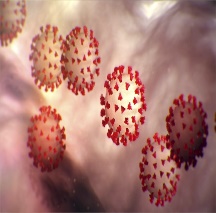 		2021Разработал: врач – эпидемиолог Н.Н.Дедович                         Валеолог Н.И.Юреня тираж 250 экзПРОФИЛАКТИКА КОРОНАВИРУСНОЙ ИНФЕКЦИИ1. Мыть руки с мылом. Такая вроде бы простая и элементарная процедура на настоящий момент считается самой эффективной профилактикой COVID-19. Руки надо мыть как можно чаще, причем делать это нужно в течение 40-60 секунд2. Не прикасаться руками к лицу. Ученые подсчитали, что в среднем человек за час 25 раз трогает свое лицо руками. При этом этими же руками люди касаются разных поверхностей, на которых может обитать вирус. В половине случаев заражение происходит посредством проникновения вируса через слизистые – глаза, рот, нос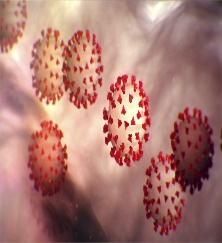 3. Если во время чихания и кашля прикрывать рот и нос, распространение COVID-19 можно предотвратить. Кашлять и чихать нужно в салфетку, а если ее под рукой нет – в сгиб локтя. После использования салфетки, ее нужно сразу же выбросить в мусорный контейнер. Многие люди прикрывают рот и нос во время кашля и чихания ладонями – это неправильно и достаточно опасно. Вирус попадает на руки, которыми человек впоследствии прикасается к различным предметам4.Использовать антисептики. Длительность обработки рук составляет 20-30 секунд. Но при покупке данных средств важно обращать внимание на состав. Рекомендуемая концентрация – 80% этанола, 1,45% глицерина, 0,12% перекиси водорода6. Социальное дистанционирование.  Специалисты советуют держаться от других людей на расстоянии не менее 1 метра. О рукопожатиях, а тем более об объятиях следует пока забыть5. Использование средств индивидуальной защиты. ношение в общественных местах: масок, перчаток7. Ведение здорового образа жизни. является одной из основополагающих мер при профилактике коронавирусной инфекции